Diskusijos data: 2017 m. lapkričio 16 d.Diskusijos vieta: Kauno kolegija, Pramonės pr. 22, Kaunas, 407 auditorija. Diskusijos moderatoriai: Benjaminas Žemaitis, Kauno prekybos, pramonės ir amatų rūmų prezidentas ir Egidijus Radzevičius, STT direktoriaus pavaduotojas. ----------------------------------DISKUSIJA VERSLUI: KODĖL VERTA KURTI KORUPCIJAI ATSPARIĄ APLINKĄ VERSLE?12.30 – 13.00Dalyvių registracija13.00 – 13.15Renginio atidarymas, įžanginiai pasisakymai:Egidijus Radzevičius, STT direktoriaus pavaduotojasBenjaminas Žemaitis, Kauno prekybos, pramonės ir amatų rūmų prezidentas Dainius Januška, STT Kauno valdybos viršininkas13.15 – 14.25 I sesija: Problemos versle ir jų sąsaja su korupcija bei koordinavimo galimybės kuriant korupcijai atsparią aplinką:13.15 – 13.25Paulius Murauskas, Transparency International Lietuvos  skyriaus atstovas: Didžiausių Lietuvos įmonių skaidrumo tyrimas ir išmoktos pamokos.13.30 – 13.40Eglė Kavoliūnaitė, Vilniaus politikos analizės instituto atstovė: Korupcijos privačiame sektoriuje žala verslui ir visuomenei.13.45 – 13.55Andrius Bambalas, Lietuvos Nacionalinio koordinacinio centro pirmininkas: Lietuvos nacionalinis koordinacinis centras kaip EBPO mechanizmas įmonių atsparumo korupcijai įvertinimui.14.00 – 14.10Ieva Lapeikienė, iniciatyvos „Baltoji banga“ koordinatorė: Kas slepiasi verslo dovanų dėžutėse?14.15 – 14.25I sesijos apibendrinimas14.25 – 14.45Kavos pertrauka14.45 – 16.10II sesija: Atsparumo korupcijai reikšmė verslui ir rekomendacijos atsparumo korupcijai diegimui:14.50 – 15.00Giedrius Danėlius, TGS Baltic Asocijuotas partneris, Advokatūros Baudžiamosios teisės ir baudžiamojo komiteto pirmininkas: Korupcijos versle vertinimas teismų praktikoje, juridinių asmenų atsakomybė už korupciją.15.05 – 15.15Jonas Šneideraitis, „Energijos skirstymo operatoriaus“ (ESO) Prevencijos skyriaus vadovas: Praktinis atvejis. Nulinės tolerancijos korupcijai politikos diegimas bendrovėje.15.20 – 15.30Vytautas Danta, Swedbank Atitikties tarnybos vadovas: Verslo partnerių ir darbuotojų patikra – prevencinė priemonė kovoje su korupcija 15.35 – 15.45Mindaugas Grinevičius, IFPA/VGA atstovas: Farmacijos industrijos skaidrumo praktika.15.50 – 16.00Romualdas Gylys, STT Korupcijos prevencijos valdybos viršininkas: Antikorupcijos vadovas verslui - vienas iš korupcijai atsparios aplinkos kūrimo pagalbos įrankių.16.00 – 16.10II sesijos apibendrinimas16.10 – 16.30Panelinė diskusija: Kokių dar antikorupcinės aplinkos kūrimo įrankių reikia Lietuvos verslui, koks verslo vaidmuo turėtų būti?4-5 verslo atstovai iš Kauno regiono.Kiekvienam dalyviui pasisakyti skiriama po 2-3 minutes.16.30– 16.40Klausimai, diskusijos apibendrinimas, pabaiga.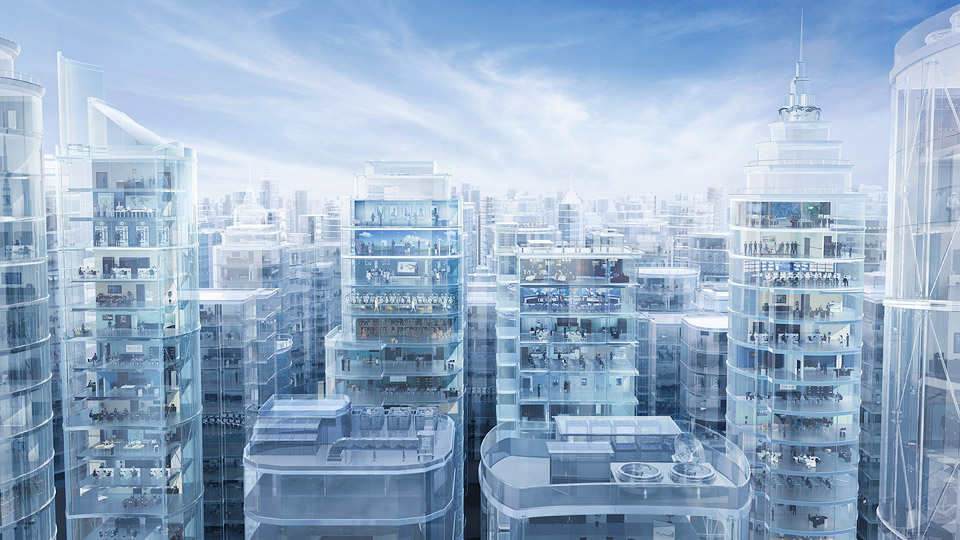 